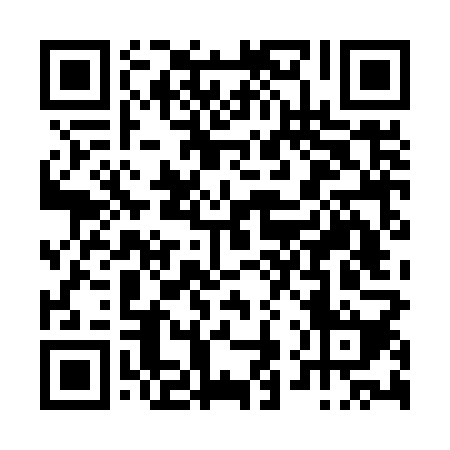 Prayer times for Barranco do Bebedouro, PortugalWed 1 May 2024 - Fri 31 May 2024High Latitude Method: Angle Based RulePrayer Calculation Method: Muslim World LeagueAsar Calculation Method: HanafiPrayer times provided by https://www.salahtimes.comDateDayFajrSunriseDhuhrAsrMaghribIsha1Wed4:596:381:316:248:259:582Thu4:576:371:316:248:269:593Fri4:566:361:316:258:2710:004Sat4:546:351:316:258:2810:025Sun4:536:331:316:268:2910:036Mon4:516:321:316:268:2910:047Tue4:506:311:316:278:3010:058Wed4:496:301:316:278:3110:079Thu4:476:291:316:288:3210:0810Fri4:466:281:306:288:3310:0911Sat4:446:271:306:298:3410:1112Sun4:436:271:306:298:3510:1213Mon4:426:261:306:308:3610:1314Tue4:406:251:306:308:3710:1415Wed4:396:241:306:318:3710:1616Thu4:386:231:306:318:3810:1717Fri4:376:221:316:318:3910:1818Sat4:356:221:316:328:4010:1919Sun4:346:211:316:328:4110:2120Mon4:336:201:316:338:4210:2221Tue4:326:191:316:338:4210:2322Wed4:316:191:316:348:4310:2423Thu4:306:181:316:348:4410:2524Fri4:296:181:316:358:4510:2625Sat4:286:171:316:358:4610:2826Sun4:276:161:316:368:4610:2927Mon4:266:161:316:368:4710:3028Tue4:256:151:316:368:4810:3129Wed4:246:151:326:378:4910:3230Thu4:246:141:326:378:4910:3331Fri4:236:141:326:388:5010:34